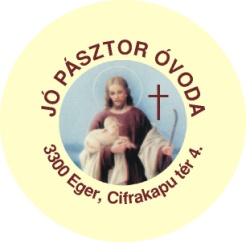 Szent Imre Katolikus Általános Iskola és Jó Pásztor Óvoda,  Alapfokú Művészeti Iskola3300 Eger, Cifrakapu tér 4.OM 031455E-mail:jopasztorovoda@freemail.huSZÁNDÉKNYILATKOZAT ÓVODAI FELVÉTELREAlulírott………………........................................................................................szülő/törvényes képviselő kérem gyermekem óvodai felvételét a Szent Imre Katolikus Általános Iskola ésJó Pásztor Óvoda,  Alapfokú Művészeti Iskolába 2023/2024-es nevelési évre.Gyermek adatai(Kérjük az adatokat a hivatalos okmányoknak megfelelően, OLVASHATÓAN kitölteni!)Gyermek neve: ……………………………………………Születési hely, idő: …………………………………….....Állampolgársága:…………………………………………Anyja leánykori neve:…………………………………....Telefon:……………………………………………..........E-mail:…………………………………………………...Apja neve:……………………………………………….Telefon:………………………………………….……....E-mail:…………………………………………………..Állandó lakcím (lakcímkártya szerint): …………………………………………………………Tartózkodási hely:……………………………………………………………………………….TAJ szám: ………………………………………….......Saját háztartásomban eltartott kiskorú gyermekeim száma: ………………………...…főJárt –e már óvodába?..........................................Körzetes óvoda megjelölése (Intézmény neve, címe): (Óvodai körzetek-Eger.hu megtekinthető)…………………………………………………………………………………………………...…………………………………………………………………………………………………...Egyéb fontos tudnivaló gyermekemről: ((pl. gyógyszerérzékenység ):…………………………………………………………………………………..………………......................................................................................................................................................Kérem, hogy az óvodai felvételről szóló határozat e-mail-en / postai úton érkezzen részemre.(Megfelelő részt kérjük aláhúzni!)E-mail esetén erre a címre:………………………………………………………………………Dátum: ……………………………						………………………………………………							Szülő/törvényes képviselő aláírása